MT. JULIET TAEKWONDO powered by 360 ATHLETICAFTER SCHOOL PROGRAM 2020-21The perfect alternative to ordinary day careDear Parents,	I would like to introduce the Mt. Juliet Tae Kwon Do After-School Program to you and your family.  I am a firm believer that learning does not have to stop when the school bell rings and am extremely proud of our after-school program which embraces this philosophy.  The staff at 360 ATHLETIC, LLC has helped to create an atmosphere where children not only enjoy learning, but also grants them the opportunity to learn to become leaders.	Unfortunately, today our society is flooded with followers, a learned characteristic usually picked up during the school age years.  Children who do not possess a strong sense of self confidence will often allow dictating what they think, what they say, what they wear, and all too often, what their futures will become.  My goal is to help your child obtain the confidence and skills to overcome peer pressure, ultimately helping them to become future leaders.  We work with them to not only boost self-confidence through daily exercise and physical activities, but also by integrating the planning of future goals and teaching them how to obtain them.	Additionally, many of today’s children seem to have a sense of self entitlement. We work diligently to teach them the work and reward system.  This system, with effort, can become a positive work habit that will help them not only in their current schoolwork, but ultimately throughout the rest of their lives.	Courtesy and respect, among others, are basic elements in our philosophy at 360 ATHLETIC, LLC, and something that is missing in many traditional settings.  The adults at our facility practice common courtesies such as speaking to a child only while making eye contact, always using “Sir” or “Ma’am” when addressing others, in addition to  implementing simple courtesies such as “please” and “thank you” when speaking.  In return our instructors expect nothing less from our kids.  This habit eventually filters its way into a child’s daily life, which enhances their social interactions for a lifetime.We can offer your family:		Reliable pick up from your child’s schoolA positive, disciplined and controlled environmentRegular exercise as a part of your child’s dayChildren are continually trained under adult supervisionA structured program to ensure goals are obtainedDaily assistance with your child’s homeworkJust imagine picking up your child after a long day at work and:Study time has been addressedFolder and behavior sheets are checkedDaily recommended physical activity is attainedNothing left to do but spend quality time with your child(ren)I invite you to meet us and tour our facility.  Please check out our website (mjtkd.com) and Facebook (Mount Juliet Tae kwon do and Mt. Juliet TKD After School Program) for additional programs and training opportunities for the entire family.  Feel free to contact me via e-mail (admin@go360athletic.com) if there are any questions that I may answer for you.  I look forward to serving your family in the future.God Bless,Kenneth Page, Owner/Chief InstructorMt. Juliet Tae Kwon Do, Inc.360 Industrial Dr & 8220 Central PkMt. Juliet, TN 3712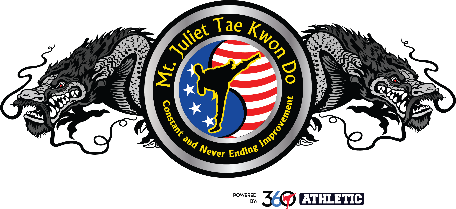 Mt Juliet Tae Kwon Do After School Program (ASP)Mission StatementThe mission of our after-school program is to provide quality care for your child(ren) in a safe, nurturing, and educational environment, utilizing psychological and physical activities, allowing children to be the best version of themselves.Belief StatementsWe believe that personal development is the most important quality in an individual.  We believe children should treat others and be treated with courtesy and respect.  We believe children should give their best effort toward their schoolwork to give them the best opportunities in life.  We believe children need opportunities to develop physical, intellectual, social, emotional, and language skills.  We believe children need guidelines for acceptable behavior and to know there are consequences for unacceptable behavior.  We believe children should be taught the importance of having a positive attitude.  This has been proven to raise self-esteem, boost grades in school and assist them in getting along with others.After School Care Policies/Procedures/General Info/Tuition and Hours of OperationProgram costs start at $95 per week for the first child (sibling discounts available), plus an enrollment fee of $50 .  Part-time attendance is accepted; based on availability only!  Part-time rates:  $50 for 2 days, and $75 for 3 days (We recommend days be set for Tues/Thurs OR Mon/Wed/Fri, due to the class calendar/scheduling)A dobok (Korean uniform) is required for participation in taekwondo classes.  Cost for uniforms is $75.00 + tax ($82.31) upon entering the ASP. Two (2) uniforms will be given upon payment: (white on white used for testings and tournaments, and black pants and t-shirt to be worn during class). Uniforms are available through MJTKD and should be paid by the parent within one month of entering the ASP.Once your child is enrolled in our program, you are reserving a space for your child for the school year.  Tuition is expected regardless of attendance. The only time we prorate fees is for holidays/camp days or weeks as listed in this packet.  We do not prorate days that your child misses for illnesses or any other reason.  The only exceptions are those stated in this handbook.  (See Absences and Withdrawals)You will be asked to complete a form allowing MJTKD to withdraw directly from your banking account by providing your checking or credit/debit card account information. Payment is due prior to the week of attendance. You may have money withdrawn weekly or bi-weekly. You may also pre-pay at the front counter using with a bank card, cash, or money order only! We will not accept personal checks.Your child MUST be picked up no later than 6 p.m.  We do have a late pick-up policy.  The first five minutes are “free”.  At minute six, the time goes back to the first minute and it is $1 per every minute that you are late.  We go by the time on cell phones. (The time is same regardless of your carrier.)  This fee will be added to the account and will be deducted from the card on file.On the weeks when schools are closing early or have a closing, and you would like for us to keep your child:An additional $15 per day, per child, fee will be charged in addition to the weekly payment. SnacksMJTKD allows afternoon snack time once the children arrive to the taekwondo school.  Because of the many food allergies, MJTKD does not furnish snacks. A drink (water or Crystal Light) will be provided to each child; however, please plan to provide snacks for your child.  Each student is issued a snack box that will be kept in their cubbie during the school year.  They are a small plastic container the size of a shoebox.  You may send enough snacks for a week or two at a time for your child and they will be stored in their box.  Snacks and drinks are also available for purchase and range from $.75 to $1.00.   You will need to notify MJTKD of any food allergies.ContinuedAbsences and WithdrawalsWe do not prorate days that your child misses for illnesses or any other reason.  Tuition is not based on attendance, but as a “reserved” spot in the ASP.  Please notify MJTKD if your child is ill and will not be attending. Parents must notify MJTKD if their child did not go to their academic school or was picked up early. THIS IS IMPERATIVE SINCE OUR VANS DO NOT LEAVE THE SCHOOLS UNTIL EVERY CHILD HAS BEEN ACCOUNTED. A $5 inconvenience fee will be charged to your account for each incident a parent fails to notify us. If MJTKD provides transportation for your child, this information is required for the transportation vehicle attendance record.  If your child is to be withdrawn from our after-school program, a two-week, written notice is required. The account must be paid in full by the time of withdrawal.  Children enrolled in our after-school program must have the appropriate forms prepared prior to their first day of attendance.  Re-enrollment is automatic as long as the child continues to attend our ASP.*** PRORATIONS ARE ALLOWED ONLY DURING THE SCHOOL BREAKS AS LISTED BELOW—NO EXCEPTIONS.  YOU WILL NOT BE CHARGED IF YOUR CHILD DOES NOT ATTEND DURING THIS TIME. PLEASE UNDERSTAND WEEKLY AFTER SCHOOL FEES OF $95 WILL BE APPLIED, UNLESS THERE ARE ABSENCES ON OR DURING THE FOLLOWING DATES:2020-2021 PRORATION DATES FOR AFTER SCHOOL PROGRAM*May 25, 2020 through July 31, 2020 (Summer Break) (school begins Monday, 8/3/20)October 5, 2020 through October 9, 2020 (Fall Break)November 23, 2020 through November 27, 2020 (Thanksgiving Break)December 21, 2020 through January 1, 2021 (Winter Break)March 8, 2021 through March 12, 2021 (Spring Break)Summer break dates for 2021 to be determined by Wilson County School Board and will post upon release*Dates subject to change should the Wilson County School Board adjust calendar for the 2020-21 school yearIf your child participates in the taekwondo program, we highly recommend they be enrolled in traditional evening classes while they are not attending the after-school program.  The kiddos work hard during the school year, and the continuation of their practice enables them to stay on top of their game! Evening class rates are $10 per class or $99 per month (rates are also available during the school year, should you want your child to be involved in additional classes). Camps are provided to children who are out of school for spring, fall, winter, and summer breaks.  Field trips are taken on an average of 3 times per week.  The child(ren) will need to bring their lunch/drinks/snacks each day.Price:  $165 per week for one child; $135 for second child, and $100 for three (add’l) or more siblingsDaily drop-in rates are available @ $45 per day, per child (you name the days)Registration fee of $75 is required for each childIf already part of the After-School Program, the registration for summer camp is $50 per childContinuedInclement WeatherIn the event of inclement weather, we will do our best to be open. The only reason we would not be is if the roads are unsafe to travel. We are open when other extended care facilities are closed.  An e-mail AND/OR Facebook and REMIND post will be sent if MJTKD will be closed. You will be billed for snow days IF our office is open since snow days are not regularly scheduled “breaks” for the school year.If school closes early, we will make our best effort to pick up your child at their school in a timely fashion.  Be sure to call if you do not want us to pick up your child on these days.   There is an additional $15 per day, per child for these days.  Release of ChildrenChildren will be released only to those individuals whose names are recorded on the enrollment information.  All authorized persons must be 18 years of age or older unless a signed statement is in your child’s file.  Other persons not on the forms must have a written authorization signed by the parent and followed up with verbal authorization from the parent. All persons are subject to proof of identification. If the school has not obtained a verbal follow-up authorization from the parent, the child will not be released.ChangesMJTKD needs to be immediately notified of changes in telephone numbers (home or work), job, family status, custody changes, doctors, and authorized persons to pick up your child.HolidaysMJTKD is closed for the following holidays:  New Year’s Day, Good Friday, Memorial Day, 4th of July, Labor Day, Thanksgiving Day and the day after, Christmas Eve and Christmas Day.  We may also be closed on occasion for the day prior to or day following a holiday.  Minor holiday closings will be at the discretion of MJTKD and will be based on need.  Any and all closings will be posted in advance.   With that said, we understand parents do not get snow days so the staff at MJTKD will do our very best to be open for drop-in days when schools are cancelled/close early due to bad weather.  On such days, please pack a lunch for your child and send with them. Charges (camp day fees) will be billed to the account, as applicable.IllnessChildren who become ill during the day may not remain at the studio.  Parents will be called to pick up the child as soon as possible. To prevent the spread of infections, please keep your child home when he/she has an elevated temperature, upset stomach, diarrhea, has a contagious condition such as pink eye, chicken pox, head lice, or has a skin infection or serious cold.  Your child will need to be fever free for 24 hours before returning to school.  Please notify the school if your child will be absent from their academic school and our facility as well as report all illnesses immediately.MedicationMJTKD will administer medication, provided the meds be placed in the original prescription bottle with correct administering of the medication on the front label. InjuriesIf your child is injured at our facility, the only treatment provided is cleansing with soap and water, ice, Band-Aid(s) and TLC.  Individual “accident and incident” reports are given to the parent to inform parents/guardian of the injury.  An injury that requires more than the basis previously listed will necessitate a parent coming to the center to determine if professional medical care is required in all non-emergency situations.We are not a daycare, nor do we provide primary insurance!ContinuedMJTKD’S General RulesPlease discuss the following with your child so they are aware of our practices:  Students are required to attend the program in which they are assigned. We are state regulated through this agreement and must adhere to this policy  No running or horse play  All personal items should be placed in designated areas, assigned by staff  No loose items should be left in the dressing rooms  Uniforms are required to be worn to TKD class. They will remain at the tkd location and will be sent home to be laundered accordingly. Please provide a zippered or drawstring bag for your child to keep their uniform together.  Keep your hands and feet to yourself  Students will be asked and are responsible for cleaning up after themselves  No arguing with each other or any adult  Knock on the door before entering the office  Students are responsible for their own items  The school is not responsible for lost items  Eat only in designated areas  Do not leave food and/or drink unattended  Street clothing/shoes are to be placed in designated areasVan/Bus transportation behavior  So the driver is not distracted or startled, there is no yelling at any time!  Use an inside voice while riding the van.	  Stay seated and buckled with your seatbelt until instructed.  Do not turn around in the seat--face forward only.  Objects should never be thrown/tossed across van.  No food, drink, or gum inside van.  Remain in personal space. Feet should be kept on the floor and not placed on seat in front.  All personal items should remain in backpacks, so other students are not distracted.	  MJTKD will provide booster seats to any child as required by the StateNOTE TO PARENTS Please use the REMIND app to notify us if your child will be absent from after school pick up. Using the app is our preferred method of communication and is privately received by senior management. You may also call us at 1-833-KICK-360 (1-833-542-5360) and follow the prompts.  To keep traffic and study area open, we ask that all parents wait in the front lobby of the school after making a staff member aware of your child(ren’s) pick up. We reserve the right to dismiss anyone from our program for not following rules Insurance information for your child(ren) is required.  We do not provide insurance for your child.